Об утверждении Соглашения между органами местного самоуправления муниципального района Чишминский район Республики Башкортостан и сельским поселением Кара-Якуповский сельсовет муниципального района Чишминский район Республики Башкортостан о передаче муниципальному району Чишминский район Республики Башкортостан осуществления части полномочий поселения	В соответствии с частью 4 статьи 15 Федерального закона от 06 октября 2003 года № 131-ФЗ «Об общих принципах организации местного самоуправления в Российской Федерации», Совет сельского поселения Кара-Якуповский сельсовет  муниципального района Чишминский район Республики Башкортостан решил:	Утвердить Соглашения между органами местного самоуправления муниципального района Чишминский район Республики Башкортостан и сельским поселением Кара-Якуповский сельсовет муниципального района Чишминский район Республики Башкортостан о передаче муниципальному району Чишминский район Республики Башкортостан осуществления части полномочий поселенияГлава сельского поселения:                                    Р.З. КарагуловСоглашениемежду органами местного самоуправления муниципальногорайона Чишминский район Республики Башкортостан исельского поселения Кара-Якуповский сельсоветмуниципального района Чишминский район Республики Башкортостано передаче муниципальному району Чишминский район Республики Башкортостан осуществления части полномочий поселения								«09»декабря 2015г.	Совет муниципального района Чишминский район Республики Башкортостан,  именуемый в дальнейшем «Сторона 1», в лице председателя Совета Бикмеева Халила Халитовича, действующего на основании Устава, с одной стороны, и Совет сельского поселения  Кара-Якуповский сельсовет муниципального района Чишминский район Республики Башкортостан, именуемый в дальнейшем «Сторона 2», в лице главы сельского поселения Кара-Якуповский сельсовет муниципального района Чишминский район Республики Башкортостан Карагулова Рафиса Закиевича, действующего на основании Устава, с  другой стороны, заключили настоящее соглашение о нижеследующем:Статья 1. Предмет Соглашения	Предметом настоящего Соглашения является передача Стороной 2 Стороне 1  осуществления полномочий по решению вопросов местного значения поселения, предусмотренных пунктом 20 части 1 статьи 14 Федерального закона «Об общих принципах организации местного самоуправления в Российской Федерации» от 06.10.2003г. № 131-ФЗ в части:	- выдачи разрешений на строительство (за исключением случаев,  предусмотренных  Градостроительным кодексом Российской Федерации);	- выдачи разрешений на ввод объектов в эксплуатацию при осуществлении  строительства, реконструкции объектов капитального строительства, расположенных на территории поселения;	- резервирования земель и изъятия, в том числе путем выкупа, земельных участков в границах поселения для  муниципальных нужд;	- осуществления в случаях, предусмотренных Градостроительным кодексом Российской Федерации, осмотров зданий, сооружений и выдачи  рекомендаций об устранении выявленных в ходе таких осмотров нарушений.Статья 2. Права и обязанности Стороны 1	Сторона 1:	1) осуществляет полномочия, предусмотренные статьей 1 настоящего Соглашения;	2) распоряжается переданными ей финансовыми и пользуется материальными средствами по целевому назначению;	3) представляет документы и иную информацию, связанную с  выполнением переданных полномочий, не позднее 5 дней со дня получения письменного запроса;	4) обеспечивает условия для беспрепятственного проведения Стороной 2 проверок осуществления переданных полномочий и использования предоставленных межбюджетных трансфертов;	5) не позднее 25 числа последнего месяца  года действия настоящего Соглашения передает Стороне 2 неиспользованные финансовые средства,  перечисленные на осуществление полномочий.Статья 3. Права и обязанности Стороны 2	Сторона 2:	1) перечисляет финансовые средства Стороне 1 в виде  межбюджетных трансфертов из бюджета сельского поселения Кара-Якуповский сельсовет муниципального района Чишминский район Республики Башкортостан в размере 43,3 тыс. рублей для осуществления полномочий, предусмотренных  настоящим соглашением.	Указанная сумма перечисляется  равными частями ежемесячно не позднее 5-го числа текущего месяца;	2) при необходимости по письменному обращению Стороны 1 передает Стороне 1 муниципальное имущество в безвозмездное пользование для осуществления полномочий, указанных в статье 1  настоящего Соглашения;	3)  взыскивает в установленном законом порядке использованные не по целевому назначению средства, предоставленные на осуществление полномочий, предусмотренных статьей 1 настоящего Соглашения.Статья 4. Порядок определения объема межбюджетных трансфертов 	Порядок определения объема межбюджетных трансфертов, необходимых для осуществления передаваемых полномочий, устанавливается решением Совета сельского поселения Кара-Якуповский сельсовет муниципального района Чишминский район Республики Башкортостан о бюджете  сельского поселения Кара-Якуповский сельсовет муниципального района Чишминский район Республики Башкортостан на 2016 и 2017 годы в соответствии с бюджетным законодательством.Статья 5. Основания и порядок прекращения соглашения	1. Настоящее Соглашение прекращается по истечении срока его действия.	2. Настоящее соглашение может быть досрочно прекращено:	1) по соглашению Сторон;	2) в одностороннем порядке без обращения в суд:	в случае изменения федерального законодательства или законодательства Республики Башкортостан, в связи с которым реализация  переданных полномочий становится невозможной;	Советом муниципального района Чишминский район Республики Башкортостан в случае неоднократной (два и более раз) просрочки перечисления межбюджетных трансфертов, предусмотренных в пункте 1 статьи 3 настоящего Соглашения, более чем 30 дней;	в случае установления факта нарушения Стороной 1 осуществления переданных полномочий.	3. Уведомление о расторжении настоящего Соглашения в одностороннем порядке направляется другой Стороне в письменном виде. Соглашение считается расторгнутым по истечении 30 дней с даты направления указанного уведомления.	4. При прекращении настоящего Соглашения, в том числе досрочном, Сторона 1 возвращает неиспользованные материалы и финансовые средства.Статья 6. Ответственность Сторон	1. В случае просрочки перечисления межбюджетных трансфертов, предусмотренных пунктом 1 статьи 3 настоящего Соглашения, Сторона 2 уплачивает Стороне 1 проценты по ставке рефинансирования Банка России от не выплаченных в срок сумм.	2. В случае несвоевременного и (или) неполного исполнения обязательств, перечисленных в статье 1 настоящего Соглашения, Сторона 1 уплачивает Стороне 2 неустойку в размере 0,1% от ежемесячного объема межбюджетных трансфертов, предусмотренных статьей 3 настоящего Соглашения.Статья 7. Порядок разрешения споров	1. Споры, связанные с исполнением настоящего Соглашения, разрешаются сторонами путем проведения переговоров и использования иных согласительных процедур.	2. В случае недостижения соглашения, спор подлежит рассмотрению Арбитражным судом Республики Башкортостан в  соответствии с законодательством.Статья 8. Заключительные условия	1. Настоящее Соглашение вступает в силу с 1 января 2016 года, но не ранее его утверждения решениями Совета сельского поселения Кара-Якуповский сельсовет муниципального района Чишминский район Республики Башкортостан и  Совета муниципального района Чишминский район Республики Башкортостан и действует по 31 декабря 2017 года.	2. Все изменения и дополнения к настоящему Соглашению вносятся по взаимному согласию сторон и оформляются дополнительными  соглашениями в письменной форме, подписанными уполномоченными представителями Сторон. 	3. По всем вопросам, не урегулированным настоящим Соглашением, но  возникающим в ходе его реализации, стороны Соглашения будут руководствоваться законодательством.	4. Настоящее Соглашение составлено в двух экземплярах, по одному для каждой из сторон, которые имеют равную юридическую силу.Реквизиты Сторон:Совет сельского   поселения	                              Совет муниципального районаКара-Якуповский  сельсовет           		Чишминский районмуниципального  района Чишминский		Республики Башкортостанрайон Республики БашкортостанРеспублика Башкортостан			          Республики Башкортостан,452160,с. Кара-Якупово				452170, р.п. ЧишмыУл. Центральная,31					ул. Кирова, 50Глава сельского поселения				Председатель СоветаКара-Якуповский сельсовет				муниципального районамуниципального района				Чишминский районЧишминский район 				           Республики БашкортостанРеспублики  Башкортостан ___________Р.З.Карагулов               		____________Бикмеев Х.Х.«____»______________20___г.	                    «____»___________20____г. м.п.		м.п. свБаш[ортостан Республика]ыШишм^ районыМУНИЦИПАЛЬ РАЙОНЫны@[ара-Я[уп ауыл советыауыл биЛ^м^]еСОВЕТЫ452160, [ара-Я$уп  ауылы, }<&к  урам, 31тел.: 2-75- 41;2-75- 42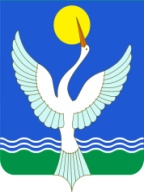 СОВЕТСЕЛЬСКОГО ПОСЕЛЕНИЯКара-Якуповский сельсоветМУНИЦИПАЛЬНОГО РАЙОНАЧишминскИЙ районРеспубликИ Башкортостан452160, с.Кара-Якупово, ул. Центральная, 31тел.: 2-75- 41; 2-75- 42[AРАР«09» декабрь 2015 й.№26РЕШЕНИЕ«09» декабря 2015 г.